Ejercicio propuesto 4: ResueltoEn una piscifactoría se desea comparar el porcentaje de peces adultos que miden menos de 20 cm con los que miden más de 40 cm. Para ello, se toma una muestra de 200 peces observando que 40 de ellos miden menos de 20 cm y una muestra de 200 peces de los que 57 miden más de 40 cm. Hallar un intervalo de confianza para:a) La diferencia de proporciones de peces adultos que miden más de 40 cm con los que miden menos de 20 cm al nivel de confianza del 0.95 b) La diferencia de proporciones de peces adultos que miden menos de 20 cm con los que miden más de 40 cm al nivel de confianza del 0.95 Solución:En primer lugar debemos importar el archivo de datos propuesto4.xlsPara ello, seleccionamos en el menú principal: Datos/Importar datos/desde un archivo de Excel.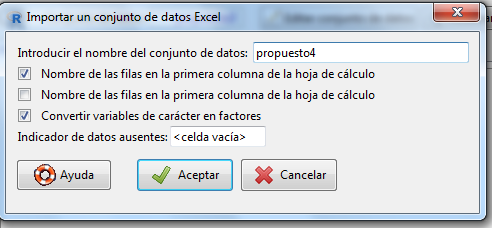 Pulsamos Aceptar 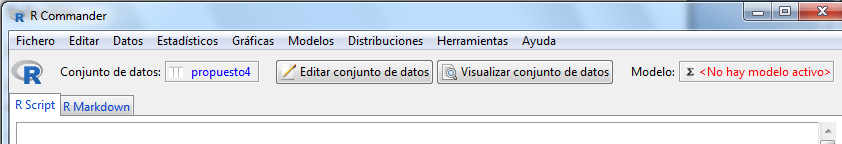 Pulsar Visualizar conjunto de datos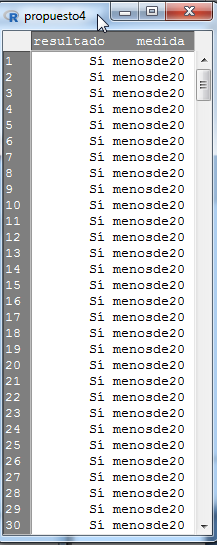 a) La diferencia de proporciones de peces adultos que miden más de 40 cm con los que miden menos de 20 cm al nivel de confianza del 0.95.Dado que la hipótesis que se ha planteado se ha hecho sobre peces adultos que miden menos de 20 cm con los que miden más de 40 es necesario hacer una recodificación de la variable. Para ello seleccionamos Datos/Modificar variables del conjunto de datos activo/Recodificar variables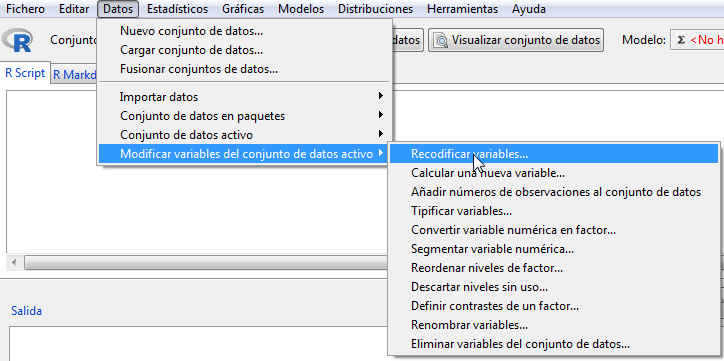 Se muestra la siguiente pantalla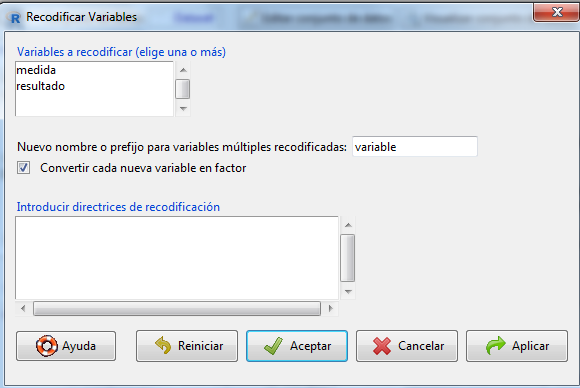 Donde recodificamos la variable resultado.En la casilla: Nuevo nombre o prefijo para la variable múltiple recodificadas ponemos resultado_rec.Una forma de recodificar la variable es ponerle un número delante del carácter. De este modo la primera categoría de la variable es aquella con el número más bajo, en este caso la Sí.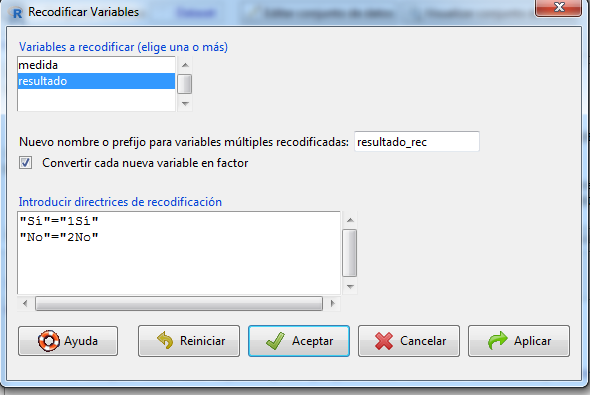 Pulsamos Aceptar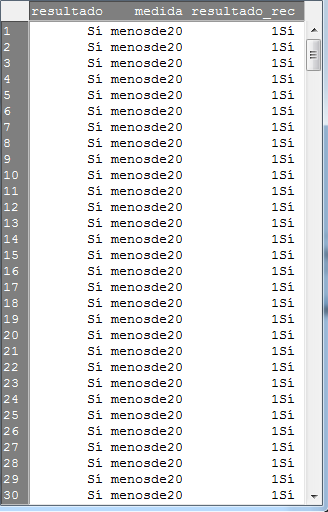 Nos piden un intervalo de confianza para la diferencia de  proporciones de peces adultos que miden más de 40 cm con los que miden menos de 20 cm. Seleccionamos: Estadísticos/Proporciones/Test de proporciones para dos muestras. 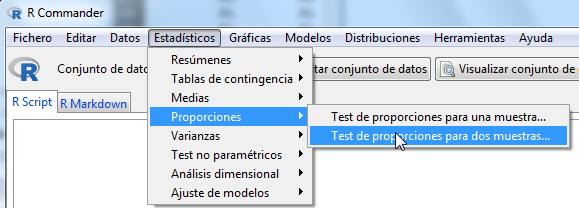 Se muestra la siguiente pantalla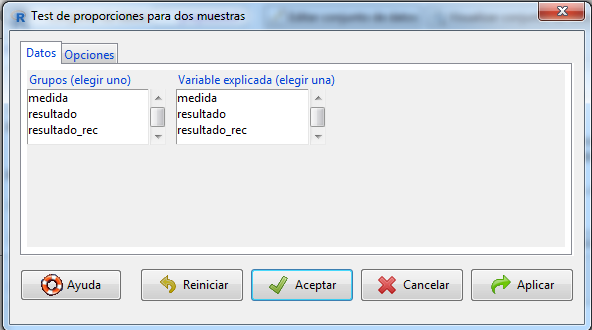 En la pestaña Datos, seleccionamosmedida en Gruposresultado_rec en Variable explicada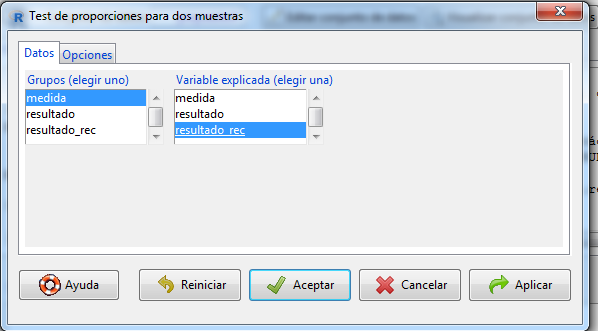 Pulsamos Opciones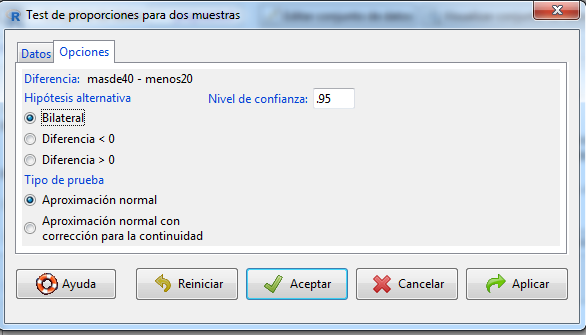 En esta pantalla dejamos 0.95 como nivel de confianza y pulsamos Aceptar. Mostrándose la siguiente salidaPercentage table:         resultado_recmedida     1Sí  2No Total Count  masde40 28.5 71.5   100   200  menos20 20.0 80.0   100   200	2-sample test for equality of proportions without continuity correctiondata:  .TableX-squared = 3.9332, df = 1, p-value = 0.04734alternative hypothesis: two.sided95 percent confidence interval: 0.001410925 0.168589075sample estimates:prop 1 prop 2  0.285  0.200El intervalo pedido es: (0.001410925, 0.168589075)b) La diferencia de proporciones de peces adultos que miden menos de 20 cm con los que miden más de 40 cm al nivel de confianza del 0.95El intervalo pedido es de peces adultos que miden menos de 20 cm con los que miden más de 40 cm. Tenemos que recodificar la variable medida. Para ello, en la ventana de Recodificar Variables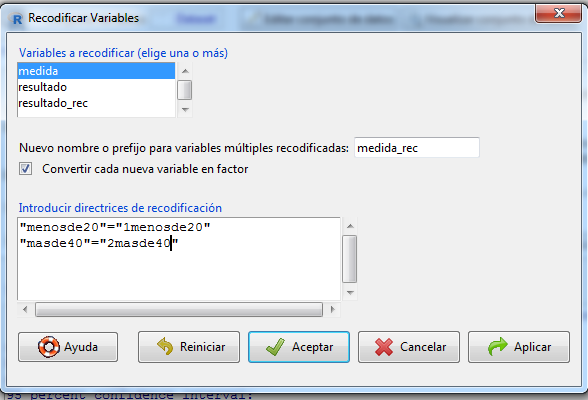 Se pulsa Aceptar y se muestra el siguiente archivo de datos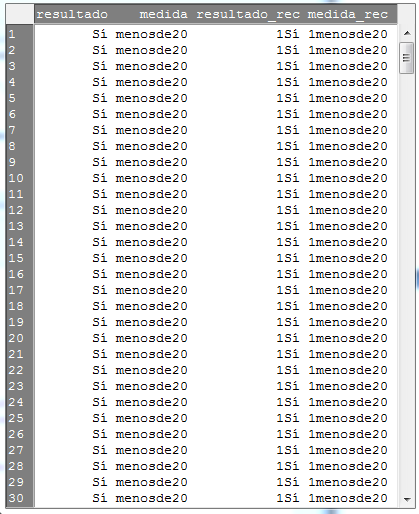 Seleccionamos: Estadísticos/Proporciones/Test de proporciones para dos muestras. Se muestra la siguiente pantalla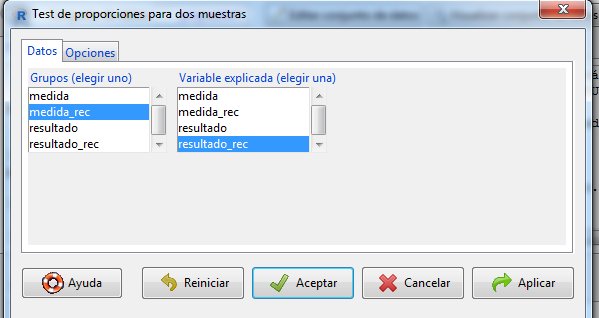 En la pestaña Datos, seleccionamosmedida_rec en Gruposresultado_rec en Variable explicada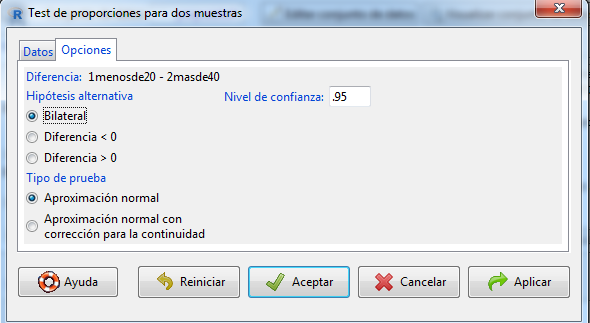 En esta pantalla dejamos 0.95 como nivel de confianza y pulsamos Aceptar. Mostrándose la siguiente salidaPercentage table:            resultado_recmedida_rec    1Sí  2No Total Count  1menosde20 20.0 80.0   100   200  2masde40   28.5 71.5   100   200	2-sample test for equality of proportions without continuity correctiondata:  .TableX-squared = 3.9332, df = 1, p-value = 0.04734alternative hypothesis: two.sided95 percent confidence interval: -0.168589075 -0.001410925sample estimates:prop 1 prop 2  0.200  0.285El intervalo pedido es: (-0.168589075, -0.001410925)